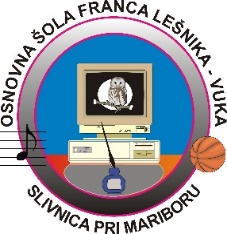  Slivnica, 23. 10. 2019Pojasnila v zvezi s pravico do prilagoditve šolskih obveznosti za učence športnikeMinistrstvo za izobraževanje, znanost in šport je vsem osnovnim šolam v začetku oktobra 2019 poslalo okrožnico z dodatnimi pojasnili o dodeljevanju statusa učenca – perspektivnega športnika.  Status učenca perspektivnega športnika lahko v skladu z 51. členom Zakona o osnovni šoli pridobi učenec, ki je registriran pri nacionalni panožni športni zvezi in tekmuje v uradnih tekmovalnih sistemih nacionalnih panožnih zvez. Vsak učenec, ki izpolni te pogoje, je v skladu z 32. členom Zakona o športu registriran športnik in vpisan v javno evidenco registriranih in kategoriziranih športnikov.Z vzpostavitvijo javne evidence registriranih  in kategoriziranih športnikov, ki jo določa 77. člen Zakona o športu, uradna oseba, ki vodi postopek v šoli, podatke, potrebne za odločanje, pridobi v Aktualnem seznamu kategoriziranih športnikov, objavljenem na spletni strani: https://www.olympic.si/sportniki/registracija-in-kategorizacija. Učenec se lahko registrira pri nacionalni panožni  športni zvezi in tekmuje v uradnih tekmovalnih sistemih nacionalnih panožnih zvez v koledarskem letu, ko dopolni starost 12 let, v posebnih primerih pa v koledarskem letu, ko dopolni starost 10 let. Učenec lahko doseže vrhunski športni dosežek mednarodne vrednosti v koledarskem letu, ko dopolni starost 14 let.